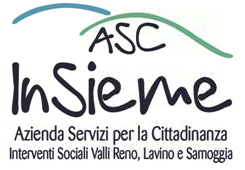 Buoni spesa II fase – Zola PredosaIn riferimento alla Delibera della Giunta Comunale di Zola Predosa n. 105 del 27/10/2021 da martedì 9/11/2021  al 25/11/2021 sarà possibile ri presentare online la domanda per buoni spesa finalizzati all’acquisto di generi alimentari, prodotti farmaceutici  e/o di prodotti di prima necessità. La domanda dovrà essere corredata da un’autodichiarazione attestante la situazione di riduzione della disponibilità economica conseguente l’emergenza da Covid 19, specificando la causa che ha prodotto tale condizione. I contributi verranno distribuiti dagli Uffici Comunali fino ad esaurimento dei fondi, secondo le seguenti priorità: • Nuclei in carico ai competenti Servizi Sociali di ASC Insieme; • Nuclei che non hanno ancora ottenuto buoni nell’anno 2021; • Nuclei che hanno ottenuto buoni una volta nel 2021; • Nuclei che hanno ottenuto buoni due volte nell’anno 2021;Sono esclusi:persone/nuclei familiari che detengono al 30/11/2020 complessivamente  depositi  su conto corrente bancario o postale per un ammontare superiore agli 8.000 euro;persone/nuclei residenti in strutture  di comunità (Gruppi appartamento, comunità alloggio residenze ecc) per i quali i gestori percepiscono già sussidi pubblici e rette per il pagamento delle spese alimentari.Il valore dei buoni spesa è di:150 euro i nuclei da 1 componente;200 euro per i nuclei da 2 componenti;250 euro per i nuclei da 3 componenti;500 euro per i nuclei da 4 o più componenti.Il modulo di domanda online è reperibile al link: https://unionerenolavinosamoggia.elixforms.it/rwe2/module_preview.jsp?MODULE_TAG=ASC_ZP_solidarieta_alimentare_covid19_II_Fase_bIn caso di necessità di assistenza alla compilazione della domanda ci si può rivolgere allo Sportello sociale del Comune di Zola Predosa COMUNELunedìMartedìMercoledìGiovedìVenerdìSabatoZola PredosaC/o SEDE MunicipaleTel 05161617409.00-12.309.00-12.309.00-12.3015.00-18.009.00-12.00